Методическая разработка урока окружающего мира по теме  «Как лечились наши предки» в 3В  классе по программе "Гармония"Тема урока: «Как лечились наши предки»Цель урока: формирование представлений о способах лечения в старину, их отличие от современных методов.Задачи урока:Образовательные: познакомить со способами лечения заболеваний в старину, показать их отличие от современных методов; дать объяснение следующим понятиям: знахарь, мыльня, травник, фармацевт;  продолжить формировать основы здорового образа жизни, правила поведения в природе и обществе.Развивающие: создать условия для развития  навыков совместной деятельности, коммуникативных умений; содействовать развитию умения самостоятельно добывать знания; создать условия для развития умения анализировать текст, выделять главное из текста, систематизировать и обобщать свои знания.Формирующие: сформировать ценностно – смысловые ориентации учащихся на примере опыта  целительской деятельности на Руси; формировать учебно-познавательный интерес к новому учебному материалу; формировать умение учитывать разные мнения и прислушиваться к мнению одноклассников; вступать в диалог; участвовать в коллективном обсуждении; развивать способность к самооценке.Воспитательные: продолжить воспитывать уверенность в собственных силах, толерантное отношение к человеку и природе, способность ответственно относиться к порученному заданию, помочь учащимся осознать практическую значимость материала.УУД.- Личностные: проявлять доброжелательность, доверие, внимательность, помощь; выражать положительное отношение к процессу познания:  проявлять внимание, удивление, желание больше узнать;  применять правила делового сотрудничества: сравнивать разные точки зрения; считаться с мнением другого человека; способность к самооценке на основе критерия успешности учебной деятельности.-  Регулятивные УУД: умение определять и формулировать цель на уроке с помощью учителя; проговаривать последовательность действий на уроке; оценивать правильность выполнения действия на уровне адекватной ретроспективной оценки; планировать своё действие в соответствии с поставленной задачей; вносить необходимые коррективы в действие после его завершения на основе его оценки и учёта характера сделанных ошибок; высказывать своё предположение.- Коммуникативные УУД: умение оформлять свои мысли в устной форме; слушать и понимать речь других.- Познавательные УУД: умение ориентироваться в своей системе знаний: отличать новое от уже известного с помощью учителя; добывать новые знания: находить ответы на вопросы, используя текст, свой жизненный опыт и информацию, полученную на уроке.Оборудование:  мультимедийный проектор, презентация по теме урока, текст для чтения учащимся, Красная книга Оренбургской области, отвар шиповника.Ход урока:1.Орг. момент.  Создание эмоционального настроя.- Здравствуйте, ребята! - Сказав эти слова, что я вам пожелала? (Здоровья)- И вы мне в ответ кивком головы пожелали здоровья. Пожелайте здоровья и нашим гостям.- Присаживайтесь на свои места.2. Целеполагание- Здоровье - это самое большое богатство, которое есть у человека. - Как нужно обращаться с этим богатством? (Его нужно беречь.)-  Если нет здоровья, нет и счастья, нет настроения, но не все об этом помнят. Пока ты здоров, кажется, что так будет всегда…3. Актуализация знаний. - Но, к сожалению, бывает так, что в организме человека какой-то орган даёт сбой и человек заболевает. Что надо делать, если вы уже заболели? (Идти в поликлинику на приём к педиатру или вызвать врача, а если очень  плохо, то «Скорую помощь».)- Какую помощь оказывает врач? ( Ставит диагноз, объясняет способ лечения, выписывает рецепт на лекарства).- Что такое лекарство? (Лекарство – вещество, применяемое для лечения или предупреждения болезни.)- Место в доме, где хранятся лекарства, называется аптечкой. У нас в классе тоже есть аптечка. - Поднимите руки те, у кого дома есть аптечка.- Можно ли вам самим, без разрешения родителей и врачей, принимать лекарственные средства из аптечки? Почему? (Нет.  Мы не можем определить заболевание и правильно его лечить.Прошу вас всегда помнить об этом! Нельзя принимать лекарства без разрешения родителей или врача.- А где мы берём лекарства? (Аптека – медицинское учреждение.)- Сегодня, пожалуй,  нет ни одного школьника, не знающего, что такое аптека. Можете ли вы представить себе, что какое-то время назад в нашей стране не было ни поликлиник, ни врачей, ни аптек? (Нет.) - Интересно, а что же делали люди, когда заболевали? К кому обращались за помощью? Чем лечились? Ребята, хотели бы вы об этом узнать?-Догадались, о чём же сегодня пойдёт речь на уроке? ( Как лечились наши предки.) - Кто такие предки? (Люди, которые жили задолго до нас.)4. Сообщение темы  и задач урока.                                 - Мудрые люди говорят: "Нет без прошлого сегодня, без него и завтра нет". Каждому человеку нужно знать и чтить своих предков. Сегодня на уроке мы познакомимся с тем, как сохраняли своё здоровье наши предки, как они лечились, если заболевали.   СЛАЙД  - Что бы вы хотели узнать по этой теме? (ответы детей)- Так как материала по данной теме в учебнике мало, то мы с вами, ребята,  решили добывать знания самостоятельно . Каждый из вас получил свою небольшую тему и, используя дополнительную литературу, интернет, другие источники, приготовил разные сообщения по данной теме. - В ходе нашего урока мы перелистаем странички нашего прошлого и постараемся расширить свои знания по следующим вопросам. (читаем хором)                      СЛАЙД1. Кто и как лечил в старину?2. «Зелёные лекари».3. Первые аптеки.4. Русская баня.- Возможно, какие-то сведения будут для вас новыми, а что-то вы уже знали.5. Введение нового материала.                                   1) 1-ая страница из нашего прошлого: «Кто и как лечил в старину»   - Открываем 1-ую страничку нашего прошлого  «Кто и как лечил в старину»      СЛАЙД  - Скажите, кто лечит людей в наше время? (Врачи)- Каких врачей вы знаете? (ответы детей)- Кто же лечил людей в старину? О них расскажут стихотворение Аня, Лиза и Стас. Без больницы люди жили,Знахари людей лечили:                                     От озноба зверобоем,                       От зубов  – льняным настоем,           От ожогов  – бузинойА от ран – землей родной.     Варят старые знахаркиИз лечебных трав припарки,Сушат в печке ножки жабьи,   Приговоры знают бабьи.  Набормочут разных слов-И, глядишь, больной здоров! Жив – здоров и сам доволен. Он,  видать, и не был болен!- Итак, кто лечил людей в старину? (Знахарь) Хором произносят.- От какого слова образовалось слово знахарь? (Знать)- А кто такой знахарь? (Знахарь –  человек, умеющий лечить, используя заговорное слово, святую воду, знавший лекарственные растения и умевший изготовить из них лекарство.)          СЛАЙД- Наши предки жили в такое время, когда медицина только начинала развиваться. Все методы лечения у них были основаны на знаниях знахарей. С информацией о знахарях могут поделиться с нами  Маша, Артур и Оля.Рассказ о знахарях и целителях               СЛАЙД	Знахарей  ещё называли  «ворожейка», «шептун», «травница», «дед» и «бабка». Они лечили не только людей от всевозможных болезней, но и животных. При лечении знахари использовали лекарственные травы и их настои, отвары, которые давали пить больному. Главное в приготовлении лечебного снадобья – не только состав и вес компонентов, но также время варки и поочерёдность закладки трав, кореньев, плодов.	Для лечения знахари также использовали заговоʹрное слово. Заʹговоры произносились тихо, так, чтобы их никто не слышал. Обычно заʹговор наговаривался на разнообразные предметы и продукты. Также знахари применяли такие  приемы, как обрызгивание водой  или окуривание дымом. 	За свою работу они ничего не просили. Но люди старались их отблагодарить продуктами питания, одеждой, так как было поверье, что иначе лечение будет нерезультативным. Знахари всегда пользовались большим уважением, ведь от них зависело здоровье людей. - Спасибо, интересные сведения вы нам рассказали. Ребята, как называли знахарей по-другому? («ворожейка», «шептун», «травница», «дед» и «бабка»)- Что делали знахари при лечении? (Сбрызгивание водой, заговоʹрное слово, отвары и настои лекарственных трав.)- Что из этого признаёт современная медицина? (Лечение лекарственными травами.)2)  2-ая  страничка из прошлого: «Зелёные лекари»- Лечение травами – это своего рода наука. Нужно знать, какое растение, от каких болезней помогает, когда и какие его части надо собирать, как правильно засушивать, заваривать и делать настойки. Лекарственные травы часто называют такими словами - "зелёные лекари". От какого слова образовано слово ЛЕКАРЬ? (Лечить.)- Кого называют лекарем?  Хором слово лекарь.- Я предлагаю открыть вторую страницу нашего прошлого, которая так и называется «Зелёные лекари».   СЛАЙД1)) Лекарственные растения для людей– Как вы думаете, о чём пойдёт речь? (О лекарственных травах)- Очень многие из этих «зелёных лекарей» вам хорошо знакомы. Например, что это?а) Я на розу так похож,    Разве что не так хорош,    Но зато мои плоды     Всем пригодны для еды.   (Шиповник)     СЛАЙД- Давайте узнаем о лечебных  свойствах шиповника.Шиповник (_____________.)Употребление шиповника способствует укреплению иммунитета, помогает оздоровлению пищеварительной системы, способствует замедлению процессов старения. Цветы шиповника использовались для лечения заболеваний ушей у взрослых и детей.б) Тонкий стебель у дорожки
     На конце его — серёжки.
     На земле лежат листки —
     Маленькие лопушки.
     Нам он — как хороший друг,
     Лечит ранки ног и рук. (Подорожник)    СЛАЙД- О свойствах подорожника расскажет __________________Подорожник.(________)Свежие листья подорожника применяются для остановки кровотечения и ран. Настой из листьев подорожника использовался для лечения бронхитов, туберкулёза легких. Сок подорожника эффективен в лечении болезней желудка и 12-перстной кишки.в) Бусы красные висят,    Из куста на нас глядят.    Очень любят бусы эти    Дети, птицы и медведи. (Малина)   СЛАЙДМалина. (__________) Малина применяется  для предотвращения и лечения простудных заболеваний, обладая при этом мощным жаропонижающим свойством.  Варенье из малины является лучшим средством при простудных заболеваниях. Ею лечат сухой кашель. Также малина способствует улучшению аппетита.г) Белая корзинка,
    Золотое донце.
    В ней лежит росинка
    И сверкает солнце.
    Мы домой ее возьмём
    И на стол поставим.
    Если вдруг мы прихворнём -
    Мы ее заварим.    (Ромашка)     СЛАЙДРомашка( __________)Ромашка лекарственная  использовалась, как успокоительное средство, полезное для здорового сна и отдыха. При ангине полощут горло ромашкой. А ещё она питает и укрепляет волосы.- Ребята, мы рассмотрели только очень малую часть лекарственных трав, которые использовали наши предки для лечения. А в наше время мы пользуемся этими и другими травами? (Да., пользуемся.)- А вы, ваши родители какими лекарственными травами пользуетесь? От чего?- К сожалению, многие накопленные нашими предками знания о лечебных свойствах растений были утеряны. Сейчас их постепенно восстанавливают врачи, которые лечат людей препаратами на основе лекарственных растений. Таких врачей называют травниками или гомеопатами.  Давайте хором произнесём это новое для нас слово - гомеопаты.    СЛАЙД2)) Лекарственные растения для животных- Но не только люди лечились при помощи "зелёных лекарей". Если обратить внимание на поведение больных животных, можно заметить, что они так же, как и люди, лечатся травами и грибами. Они уходят в лес, на луг, чтобы съесть какую-нибудь траву, чтобы выздороветь. Об этом нам подготовили сообщения  Кристина, Кирилл Клевцов, Милена и Тимур.             СЛАЙД	Ландыш  - это ядовитое растение. Но несмотря на это является  любимым лакомством пятнистого оленя. Их также очень любит лиса. Она забирается в заросли ландыша, нюхает их цветки и даже «хмелеет» от этого аромата.Тетереваʹ, рябчики, куропатки, глухариʹ лечатся хвоʹей - сосноʹвой и лиственничной.Животные давно лечатся грибами. Лоси и коровы поедают мухоморы и вылечиваются от опухолей, любят его также лисы, сороки и др.Огромное значение как лекарство имеет гриб, растущий на берёзе - чага. Лоси, белки, зайцы и другие животные грызут чагу, избавляясь таким образом от заболеваний лёгких и желудка.3)) Лекарственные растения в Красной книге- К сожалению, многие растения, в том числе и лекарственные, в настоящее время стали редкими. Почему? Кто в этом виноват? Для того, чтобы сохранить их, соʹздали люди специальную книгу природы. СЛАЙД   (Показ Красной книги РФ)- Как называется эта книга?-Что записано в Красной книге?  (Записаны редкие и исчезающие животные и растения)- Подумайте, почему выбран красный цвет? Что он обозначает? (Красный цвет - это значит внимание, стоп, не убивайте животных, не губите растения)- Есть также, к сожалению, и Красная книга Оренбургской области, в которую занесены и многие лекарственные растения. Такие как  ольха серая, кувшинка чисто-белая, кубышка жёлтая и другие.                         СЛАЙД- Ребята, а что вы можете сделать, чтобы в Красную книгу не попало ещё больше растений?- Предлагаю вам следующую математическую задачку. В нашем классе 27 человек. Подсчитайте, сколько погибло бы, например, прострела (сон-травы), если каждый ученик нашего класса сорвал бы по одному цветку? по 10 цветков?- Подсчитайте, сколько погибло бы, например,  степных тюльпанов, если каждый ученик нашего класса сорвал по 10 цветов? (270 цветов).- Что произойдёт с сорванным и цветами через некоторое время? (Они завянут.)-Какой вывод можно сделать?  (Не надо попусту рвать цветы.)- Выросший в степи или в лесу цветок находится у себя дома. Чтобы ты чувствовал, если тебя выгнали из дома? Поэтому, помни: собирая,  сохраняй.- Ребята, если  вам самим когда-нибудь  придётся заняться сбором лекарственных растений, помните, пожалуйста, о бережном отношении к окружающей природе, нельзя допустить, чтобы на страницы Красной книги попали ещё и другие растения.6. Физминутка- Я считаю, мы неплохо поработали, пора и отдохнуть и выполнить разминку, оберегая таким образом наш организм от перенапряжения.Все ребята дружно всталиВсе ребята дружно встали  (Выпрямиться)И на месте зашагали.   (Ходьба на месте.)На носочках потянулись. (Прогнуться назад, руки положить за голову.)И друг к другу повернулись.Как пружинки мы присели  (Присесть.)И тихонько разом сели.  (Выпрямиться и сесть.)7. Продолжение работы над новым материалом.3)  3-я  страничка из прошлого: «Первые аптеки»- Продолжаем наш урок. Конечно, ребята, лечение травами - это целая наука и не каждому она посильна.- А где  мы можем приобрести готовые лекарственные растения? (Покупаем в аптеках) - Давайте послушаем стихотворение об этом медицинском учреждении в исполнении Вики и Диаса.Для больного человекаНужен врач, нужна аптека.Входишь – чисто и светло.Всюду мрамор и стекло.За стеклом стоят в порядкеСклянки, банки и горшки.В них пилюли и облатки,Капли, мази, порошки.От коклюша, от ангины,От веснушек на лице.Рыбий жир, таблетки хиныИ, конечно, витамины –Витамины А, В, С!            С. Михалков– Чем, ребята, аптека отличается от магазина? (ответы детей)– Сегодня, конечно, каждый из вас знает, что продаётся в аптеке. А много лет назад не было никаких аптек. – Я предлагаю мысленно перенестись, как будто мы находимся в машине времени, примерно на 400 лет назад и кратко познакомиться с историей развития аптек.  - Мы открываем следующую страницу нашего прошлого: "Первые аптеки".               СЛАЙД- Перед вами текст. Внимательно прочитайте. Будьте внимательны, и вы узнаете, для кого была открыта первая аптека, в каком городе и ещё другие вопросы. Когда в паре каждый прочитает, возьмитесь за руки и поднимите их вверх домиком.             (Дети читают шёпотом.)Аптеки и аптечные огородыПервая аптека была открыта в Московском Кремле 400 лет назад приехавшим из Англии аптекарем. Устроена она была для царя Ивана Грозного и его семейства. Аптека так и называлась - царскою, имела большой выбор медикаментов и отличалась пышным убранством. Простой же народ покупал лекарственные травы, коренья и мази в лавках, т.е. небольших "магазинчиках".При Петре I закрылись все лавки, торгующие лекарствами, и были открыты аптеки для  всех желающих. Работали в аптеках в основном иностранцы.Рядом с аптеками также были аптечные огороды. В таких огородах выращивали разные лекарственные травы. Аптечные огороды снабжали аптеки семенами, кореньями и сушёными листьями этих трав.- Кто был внимательным. Итак, где, в каком городе на Руси была открыта первая аптека?                   СЛАЙД– Для кого она была устроена? (Царской семье.)- Где покупали лекарственные травы, мази простой народ? (В лавках.)- При каком царе аптеки стали доступны для простого народа? (При Петре Первом.)–Что такое аптечные огороды? (Огороды, на которых выращивали растения, шедшие на изготовление лекарств.)- Есть ли в наше время при аптеках аптечные огороды?- Знаете ли вы, как называется профессия человека, который работает в аптеке? (Фармацевт - специалист по изготовлению лекарств) В старину в аптеке работали только мужчины, а сейчас это женская профессия.  Хором слово фармацевт.                   СЛАЙД4) 4-ая  страничка из прошлого: Русская баня.- Русские люди были достаточно крепкими и здоровыми. Если им случалось заболеть, то лучшим лекарством считали не лекарственные травы, не лекарства, а … Что это было, узнаем, если  разгадаем  кроссворд.                  СЛАЙД  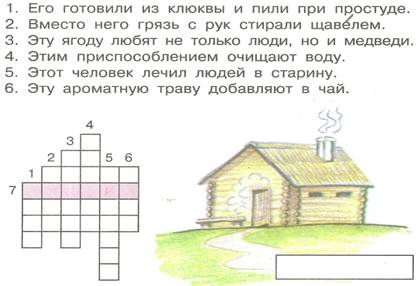 Кроссворд на слайде.   1. Морс. 2. Мыло. 3. Малина. 4. Фильтр. 5. Знахарь. 6. Мята. Ключевое слово: мыльня.- Какое ключевое слово у нас получилось? (Мыльня)- Кто знает, что такое мыльня? От какого слова оно произошло? (Мы́льня - специальная постройка или помещение, где моются и парятся.)- Это слово устаревшее. Сейчас его редко кто употребляет в своей речи. Каким словом можно его заменить?  (Баня)- Так что же люди считали  лучшим лекарством от болезней? (Русскую баню)- А в наше время ходят в баню?Открываем последнюю, 4-ую  страничку прошлого: «Русская баня»                     СЛАЙД  - Многие и сегодня придерживаются этого способа лечения.   - Поднимите руку, кто из вас был в бане? - Нравится ли вам в бане? -Что является основой бани? (Основа бани – горячий влажный пар).- Но когда-то давным-давно не было бань, люди парились в печках. Как это происходило, расскажет Кирилл Черевко. 	Когда печь немного остывала, подкладывали солому, чтобы удобнее было лежать, да и лезли прямо в печь, взяв с собой посудину с водой. Ложился человек на солому и разбрызгивал в разные стороны воду. От горячих стенок шёл пар, а люди хлестали себя веником. Напарившись, вылезали из печи и выливали на себя холодную воду. СЛАЙД  - Как вы думаете, париться в печках было удобно? Конечно, неудобно, поэтому и стали строить бани.- Непременный атрибут бани - это веник. Какие веники люди берут с собой в баню?  Послушаем Ренату.        СЛАЙД  	Берёзовый веник - это символ русской бани. Его листья скорее всех других выгоняют «дурной» пот. Вслед за ним по популярности – дубовый и смородиновый. А если попариться веником из крапивы, для организма человека будет польза очень большая. Потому что в крапиве много железа, витамина С, много белка.    - Давайте и мы представим, что у нас в руках воображаемые веники: у кого-то дубовый, у кого-то берёзовый, может, крапивный. И похлестайте себя воображаемыми вениками.                                                            - Наши предки издавна верили в целебную и очистительную силу бань, связывали здоровье с чистотой. Человек, посетивший баню становился крепче, сильнее и здоровее. Недаром на Руси поговаривали: "В бане мыться - заново родиться".5. Итог урока.- Вот мы и пролистали странички из нашего прошлого. - Что мы узнали? СЛАЙД– У кого лечились наши предки?- Какими способами? Что из этого признаёт современная медицина?- А как лечатся в наше время?- С какими новыми словами познакомились?- Как вы думаете, пригодятся знания, полученные на уроке?- Где и когда они могут вам пригодиться?6. Самооценка- Как вы оцениваете свою работу на уроке? Я предлагаю каждому оценить свою работу следующим образом. Перед вами начала нескольких предложений. Выберите любое предложение и закончите его.        СЛАЙДБыло интересно…Было трудно…Могу похвалить себя за то, что…Больше всего мне понравилось…Для меня было открытием то, что…7. Анализ работы уч-ся на уроке, выставление оценок- Ребята, вы большие молодцы: активно работали на уроке, готовили сообщения, достойно выступали перед классом. Каждый за урок получает оценку "5".– Поблагодарим друг друга за хорошую работу на уроке улыбкой. Всегда помните, что здоровье - это главное богатство человека. Берегите его. И никогда не забывайте слова: "Нет без прошлого сегодня, без него нет и завтра".8. Домашнее задание                СЛАЙД     -Узнайте у родителей, у своих бабушек и дедушек народные рецепты предупреждения и  лечения простудных заболеваний.     Подберите и запишите пословицы о  здоровье.- А теперь всех вас приглашаю отведать наиполезнейший напиток из шиповника, который поддержит ваш иммунитет и не даст вам заболеть простудными заболеваниями.Об этом напитке ещё говорят: "Кто отвар из шиповника пьёт – будет здоровым круглый год".